IntroductionSt.Andrew’s College and Select English recognise their Health and Safety responsibilities and will take all reasonably practicable steps to address stress related issues in the schools.The Board of Directors will, to the best of their ability, ensure that the following systems are in place, understood and acted upon in an attempt to deal with a stress in the workplace.In summary order to achieve the policy aims the school will: Ensure that the Stress Policy is brought to the attention of all staff who work in the school.Encourage staff to report their views and to discuss stress-related issues with a member of the schools Senior Management Team.Ensure equality of treatment of staff.Ensure that individuals who have, or have had symptoms of stress-related illness are treated responsibly and fairly at an early stage, that confidentiality is ensured and that Individual Risk Assessments are undertaken as necessary.Consider job security, sick leave provision, retention of status etc in accordance with the rights of the individual to employment protection and in accordance with the school’s sickness absence policy.Nominate a member of the school’s Senior Management Team to be responsible for the co-ordination of stress management in school.Communicate effectively and ‘manage change’ in a sensitive and responsible manner.Review arrangements for managing stress on a regular basis or following changes in the school’s Senior Management Team, organisation or structure.Responsibility for Co-ordination of Stress Management in the SchoolThe member of staff responsible for co-ordinating stress management in St.Andrew’s College and Select English is Hanna Claydon.Stress Risk Assessment Individual Risk Assessments will be undertaken for individuals who have, or have had symptoms of stress-related illness and these will be treated with appropriate confidentiality.Statement of Individual’s ResponsibilitiesIndividuals have a duty to co-operate with their employer in minimising, so far as is reasonably practicable, work-related stress.  Individuals have a part to play in making reasonable adjustments to working practices which have to change due to circumstances beyond the school’s control.Anyone who feels he/she is suffering from stress should, wherever possible, inform their line manager so that he/she will have an opportunity to resolve the problem.If anyone feels that they are unable to raise the matter with their line manager they can contact Hanna Claydon for advice or share their concern with a trusted colleague.  Statement of Managers’ ResponsibilitiesManagers at all levels have a key role to play in considering the work load and health implications of decisions involving staff.  It is recognised that the style of management adopted has an impact on stress levels amongst staff.  It is the responsibility of managers to;Ensure that adequate risk assessments are carried out to evaluate stress.Ensure that sickness absence and staff turnover is regularly reviewed and monitored to identify any problem areas.Be able to identify and respond to issues of work-related stress.Be aware that stress is minimised in an organisation where there exists mutual trust, promotion of self-esteem, shared objectives and common goals.Background information2.1 What is Work-related Stress?The CSA uses the HSE definition of stress which is “The adverse reaction people have to excessive pressures or other types of demand placed upon them”.It is important to note that every job brings its own pressures and demands; these are an unavoidable part of working life. It is also important to distinguish between reasonable pressure and challenge, which are stimulating and motivating, and work-related stress which is a distressing reaction to demands, situations or circumstances that the person perceive they cannot cope with.2.2 	Why is Work-related Stress a Manager's concern?There are 3 reasons why Managers need to be concerned and to take action to deal with work-related stress - ethical, legal and economic.Ethical - the CSA wishes to do as much as it reasonably can to control the risk of work-related stress adversely affecting the health and/or quality of life of its employees. Legal - the law requires employers to consider work-related stress. Health and Safety Law and other legislation require employers to take action. (For details see section 3.8 The Legal Position below)Economic – taking action on work-related stress makes economic sense too. Costs are reduced due to reduced stress-related sickness levels, reduced labour turnover lower accident rates, less ill-health retirement, lower insurance premiums and occupational health costs less “stress” litigation and higher productivity.2.3	Do Managers have to do something about stress caused by problems outside work too? Managers are not under a legal duty to prevent ill health caused by stress due to problems outside work. However, health problems and home pressures such as money worries or marital difficulties can reduce a person's ability to cope with work leading to further stress problems and a poorer performance.  Therefore it may be appropriate to offer assistance or provide information about where such assistance can be obtained. 2.4 	What are the causes of Stress?There are three principal areas of life that may cause people to experience stress:Their personal life (Personal Stressors)Their working environment, which includes culture and style of management used (Work Related Stressors)The level of threat inherent in their job, given the difficult situations they often face and the people with whom they have to deal (Operational Stressors)Situations/worries at work and/or at home can make people more vulnerable to the effects of stress.  Either can exacerbate the other and affect a person’s ability to cope.All work has its pressures but we all vary in our capacity to cope with different types of pressure.  Some pressure, even when high, can be motivating and a challenge.  Pressures that people can respond to effectively are more likely to lead to job satisfaction. However, pressures at a level we cannot cope with are likely to result in stress.  In some cases, too little challenge or pressure will have the same effect.There is no simple way of predicting what will cause a harmful level of stress to an individual.  People respond to different types of pressure in different ways.  An exciting challenge to one person may be a daunting task to another, a repetitive job may be viewed by some as boring and monotonous, but others like and feel comfortable with routine.  Much depends on the individual’s own personalities, experience, motivation and coping style paired with the support available from managers, colleagues, family and friends.Much may also depend on the pressures which people are experiencing outside work in their home and personal lives.  People may come to work against a background of bereavement, family illness or worry, marital or other interpersonal problems.  Although these factors are beyond the employer’s responsibilities, managers should be aware of them since they could make employees more vulnerable to stress at work as well as affecting their performance and judgment.In general harmful levels of stress are most likely to occur where:Pressures pile on top of each otherPeople feel trapped or unable to exert any control over the demands placed upon themPeople are confused by conflicting demands made on them.People feel vulnerable and ill equipped to deal with change.Problems can be triggered or made worse where:People feel a high degree of uncertainty about their work, their objectives, or their job and career prospectsWork schedules are inflexible and over-demandingThere is prolonged conflict between individuals, including possibly sexual or racial harassment, or bullying, or where staff are treated with contempt or indifferenceThere is a lack of understanding and leadership from managers or supervisors.  This does not mean that they have to be easy-going and undemanding.  People usually welcome clear direction and will often feel less stress if they can see that the manager at least understands the problems they are under and will do what he or she can.Physical conditions in the working environment can also be stressful.  These include:Lighting, badly maintained buildings, inadequate or poorly sited equipment;Excessive noise, heat, humidity and vibration;The presence of toxic or dangerous materials or other workplace hazards which might not be adequately controlled.Certain kinds of job can, by their nature, place heavy emotional demands on employees, which, if not properly addressed, can result in harmful levels of stress.  These jobs include those which involve continuous contact with or responsibility for people.2.5 	Causes of Stress in the Education SectorCauses of stress for any individual or groups of staff in particular schools may vary, but there are a number of common factors, any combination of which may result in feelings of stress.  These include the effects of rapid and far-reaching changes, time pressures, low perceived status, poor working conditions and poor pupil motivation.  Other examples are:Relationships with pupilsInappropriate pupil / teacher ratiosActual or potential violence from pupilsUncertainty about limits of disciplineTeaching low ability children in mixed ability classesChallenging pupil behaviour – dealing with pupils, exclusions etcSEN inclusion where this is proving to be problematicMalicious allegationsRelationships with parentsLack of parental supportUnrealistic Parental expectationsViolence and aggression from parents sometimes under the influence of substancesMalicious complaintsRelationships with colleagues Lack of communicationConflicts between members of staffInequitable distribution of workLack of contact with PeersPressure arising from supporting colleagues who aren’t copingWork place/work related bullying and harassmentManagement and Organisational issuesTotal volume of workVolume of paperwork / administrationOfsted/ ISI inspection processNew policies / initiatives from the DfEContinuous deadlinesLack of support from external agenciesLow level of input in decision making processChange in management styleQuality of supervisory supportWork overloadCovering for absent colleaguesVacancies Teaching unfamiliar subjectsLack of support and understanding from Board membersPressure to deliver on examinationsLack of fundingBeing set unrealistic targetsBreaks/lunch time too short/not takenInappropriate timetable and room allocationJob securitySocietal IssuesPoor perceived status and school ethosChanging societal expectations and concern about roles of schoolDealing with anxious, aggrieved, or aggressive parentsScrutiny of teachers and head teachers, criticism of profession Allegations against staff – increasing trendDealing with the mediaPersonal PerspectiveConflict between work and family demandsUnrealistic expectationsSense of injustice / bitternessRole ambiguity, no clear work objective, no clarity regarding scope of responsibilitiesCareer development difficulties, over / under promotionLong hours of working at home are seldom acknowledged and rewarded.Alongside the stressors which can be experienced in any organisation (poor communication, conflicts with colleagues, unnecessary form filling, ineffective meetings etc) staff in education are having to adapt to major changes, both organisational and societal, which for some may conflict with their own ideas of the job they are employed to do.Changes in management arrangements in schools are seen by some staff as a chance to learn and practice new skills.  However, others may feel that their job description has been radically changed.  They may feel that adequate consultation has not taken place and that they are being asked to perform tasks for which they have not been trained. Whatever the merits of such changes and their final outcomes, there is no doubt that radical change in itself is a source of stress and its possible effects and consequences for schools need to be positively managed.2.6 	How do I recognise Stress in my Staff?For a manager, the most observable distress signal is CHANGE.  In individual employeesChanges which may indicate stress may be noticed in one or more of 4 major areas: Within the School/TeamThere may also be indicators which reveal stress within the Team.  These include:-2.7	What actions should Managers take to manage Stress in their Team?Managers need to take action on 3 levels:-Stress Risk Assessmentidentification of potential causes of stress within the workplace and the taking of action necessary to reduce stress “as far as is reasonably practicable”.  i.e. Risk assessments – for teams & individuals.Information & Trainingraising awareness of stress and helping individuals recognise it in themselves and others. helping individuals deal with their own stress.Support and Rehabilitationproviding support and rehabilitation for individuals and access to professional help for workplace, family or mental health problems.2.8	The Legal Position 2.8.1	Health & Safety LawUnder the Health & Safety at Work Act, 1974, employers have a general duty to ensure, as far as is reasonably practicable, the health of their employees.  This includes taking steps to make sure they do not suffer stress-related ill health as a result of their work.  Ill health from stress caused at work has to be treated in the same way as health due to physical causes in the workplace. This means that employers do have a legal duty to take reasonable care to ensure that employees' health is not put at risk through excessive or sustained levels of stress arising from the way work is organised, or from the day to day demands placed upon them in their work.Also, employers must take account of the risk of stress-related ill health when undertaking their legal duties under the Management of Health & Safety at Work Regulations, 1999.  These include the duty to assess risk; duty to apply the principles of prevention; the duty to ensure employees' capability and to provide training and specific duties towards young people.2.8.2	Employment LawHealth & Safety Law is not the only legal reason why action needs to be taken to tackle work-related stress.  Examples include:Section 4A Public Order Act 1986 makes it a criminal offence to use threatening, abusive or insulting behaviour likely to cause harassment, harm or distress.  This can be relevant to cases of bullying.The Protection from Harassment Act 1997 makes it an offence for a person to pursue a course of conduct which amounts to the harassment of another person.  This harassment does not have to be motivated by a specific factor such as race or sex.  This Act again may be relevant in some bullying cases.Employers have common law duties to take reasonable steps to ensure their employees physical and mental health at work.  An employer will be liable in negligence for an employee’s stress related illness provided:It was reasonably foreseeable that the employee would suffer mental or physical illnessIt failed to take reasonable steps to prevent the illnessThe failure caused the ill-healthThere have been several high profile cases recently where employees have taken legal action against their employer on the basis that they have suffered physical or mental harm at work arising from stress-related issues.Within Contract of Employment (written or otherwise) there is an understanding that employers and employees will behave reasonably towards each other in a spirit of mutual trust and confidence.  If an employer breaks this bond of trust by acting unreasonably towards an employee (this may include failing to act to reduce work-related stress) the employee can: - sue in the courts for compensation for breach of contract - resign and make an application for constructive dismissal to an employment tribunal.There are also considerations under the Working Time Regulations governingnumber of hours workedperiods of restpaid holidays and time off for dependents The Health & Safety Executive are also clear that employers must take steps to ensure the mental wellbeing of staff and consideration should be given to mental illness / disability under the Disability Discrimination Act 1995 (DDA) and unrecognised mental impairment caused or made worse by work activity.Under the Disability Discrimination Act 1995, employers have a duty not to discriminate against employees on account of any disability as defined under the Act.  This involves making reasonable adjustment to the workplace or to the way the work is done, if the existing working arrangements or physical features place the disabled person at a substantial disadvantage.  Ill health arising from, or exacerbated by, stress at work may constitute a disability under the Act.Under sex and race discrimination legislation, victims of workplace discrimination or harassment have the right of access to employment tribunals.  Stress related illness may result from such discrimination or harassment.Guidance on implementation3.1 If an individual is showing signs of stress or communicates high stress levels to a colleague or line manager, the following steps should be taken.Step 1 - Identify the HazardsThe HSE have published Management Standards to assist managers to determine the causes of stress in their workplace. These Standards look at the six key areas of work that, if properly managed, can help to reduce work-related stress:Demands – Includes issues like workload, work patterns and the work environment. Control – How much say the person has in the way they do their work. Support – Includes the encouragement, sponsorship and resources provided by the organisation, line management and colleagues. Relationships – Includes promoting positive working to avoid conflict and dealing with unacceptable behaviour. Role – Whether people understand their role within the organisation and whether the organisation ensures that they do not have conflicting roles. Change – How organisational change (large or small) is managed and communicated in the organisation.The Management Standards will assist managers in measuring performance in managing work-related stress. Each standard provides simple statements about good management practice in each of the six areas. Hanna Claydon can provide stress assessment forms.Remember also that each of the six factors does not always operate singly – often they combine or interact.It must also be borne in mind that as well as work-related stress, people also experience stress in their personal lives.  If people have health problems or home worries such as money problems or personal difficulties, their ability to work can be reduced.Step 2 - Evaluate the Risk and decide on control measures/actionsIdentify what action is already being taken to control the risk, whether it is possible to do more and if so what action is required.Developing solutions is often the most difficult part of tackling the possible causes of work-related stress. Each workplace and each worker is different, meaning that it is not possible to describe one set of solutions for all circumstances. Possible strategies for dealing with stress at work:Staff react more positively when they understand the rationale behind decisions and fully understand what is expected of them.  A Manager who takes time to explain is likely to have better motivated staff than one who does not.Support from head teachers and managers can help minimise work related stress. Such support would typically include management issues such as planning, supervision, training and development and a consideration of the persons work / life balance.Planning - The first stage in the planning process should be to ensure there are sufficient resources in terms of money, people and time to do the work.Communication - Talk to staff at an early stage to make sure they are involved in the planning and decision making processes.  Before setting tasks, discuss the work with staff and encourage them to be realistic about how long things take.Roles and Responsibilities - Allocate clear roles and responsibilities to team members when it has been decided what the key objectives are going to be for the work required.Training - If training needs have been identified, make sure that the person receives the training and is comfortable applying the skills before delegating the task.Supervision - Ensure that adequate supervision is in place to help individuals manage workloads and targets. Actively discourage staff from unhealthy work habits such as working too many hours.  Talk to your staff to find out why they are working late.  Reassure them that any problems can be overcome through discussion and provide advice where necessary and help the team prioritise their work.  Remember that staff need to receive acknowledgement for a job well done. Work-life Balance –Managers should recognise that staff have to balance their work and home life commitments.  Inflexible working arrangements can sometimes contribute to an individual’s stress levels and managers should be sensitive to the individual’s home circumstances.School Organisation - If stress is affecting several staff you will need to review whether organisational factors may be a cause, e.g. excessive cover demands, inappropriate time-tabling, unrealistic targets, inadequate breaks, inadequate facilities, amount/quality of non-teaching support, total volume of work and hours.Step 4 - Record the significant findings and take the necessary actionsThe findings should be recorded and an action plan developed and agreed with the employee(s) concerned.Step 5 - Review the assessment at appropriate intervalsIt is important to check that the assessment is still valid so it is essential that any action taken to tackle stress is reviewed. There are two elements to this:Monitoring against the action plan to ensure the agreed actions are taking place. Evaluate the effectiveness of the solutions implemented. Evaluating the effectiveness of measures to control stress and address stress related problems.  This can be done by:Comparing sickness and absence levelsComparing accidents and incidentsReviewing complaints and staff turnoverUsing questionnairesReview the assessments following changes in staffing, management structure or organisation.3.2       Factors outside of your controlIt is important to remember that work-related stress is often the combination of a number of different factors; it is difficult to leave work or social problems at home and is therefore often difficult to separate the work and home factors which may contribute to stress3.3 	Support and Rehabilitation for Staff Suffering from StressIt is always preferable to tackle issues before they develop but inevitably there will be individuals who at some stage will suffer as a consequence of stress.  Strategies to assist in supporting the individual may include:A re-examination of the individual’s workload with a view to making beneficial changesA re-examination of the individual’s timetable and rooming with a view to making beneficial changesOffering access to training in Stress ManagementInformal meetings with colleagues / networking groupsSharing concerns with other colleagues / friendsEncouraging staff to have a broader range of interests even inside the school environment, perhaps becoming involved in extracurricular activity or promoting a sports and social group for staffPromoting health and exercise Developing team spirit in SchoolProviding assistance in managing challenging pupils and parentsDeveloping strategies and policies for dealing with aggressionEncouraging staff to be more flexibleDeveloping models of good practice in terms of stress and other aspects of school lifeMore and better consultation with staff, including target settingImproved management training for new Heads / DeputiesHead / Managers networking groupsAccess to guidance via electronic websitesIn severe cases it may be necessary to: Recommend a period of paid absence from schoolNext review: September 2021ST ANDREW’S COLLEGE POLICY DOCUMENTST ANDREW’S COLLEGE POLICY DOCUMENTIssue No.: 01Document Number: STAN: 076Issue Date:  25th July 2018Originator: Hanna ClaydonVersion: 03Responsibility: Hanna ClaydonReason for version change: Review & UpdateDated: 16 June 2020Authorised by: Wayne Marshall Date: 16 June 2020Signature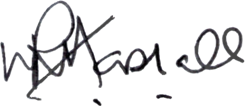 PhysicalCognitiveexcessive tirednesslowered attentiontense facial musclesmemory problemsincreased sickness absencepoor concentrationshakingconfusionexcessive sweatingdifficulty making decisionsmore frequent trips to the toiletlosing interest in paperworkill healthEmotionalBehaviouralbecoming moody and sullenchange in work performance   becoming angry or aggressivewithdrawing from othersover-reactingbecoming less co-operativebecoming impatientaccident pronenessdepressionincreased alcohol intaketearfulnessincreased smokinggetting upset and flying off the handleincreased/reduced food intake     Work PerformanceRelationships at Workreduction in outputconflict and tension between colleaguesincrease in error ratespoorer relationships with clients/customerspoorer decision makingincrease in industrial relations or disciplinary problemspoorer planning and control of workincreased use of grievance procedure Sickness and AbsenceStaff Attitudes & Behaviourincrease in overall sickness absenceloss of commitment/motivationincrease in other forms of absencelonger hours worked with less returnchange in pattern of absence e.g. more short term absenceserratic or poor timekeepingstaff refusing to work overtime/stay to complete task                                                        